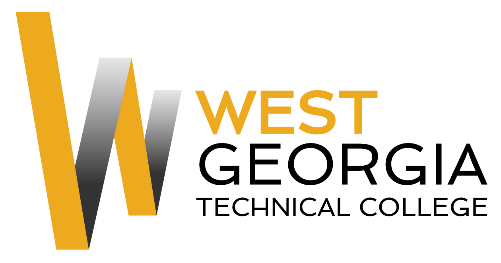 Job AnnouncementPosition:  		Community Service / Federal Work-Study  Location:  			American Red Cross – Douglasville			9851 Commerce WayDouglasville, GA  30135Reports to: 		Mr. Honwand ByrdNature of Duties:Volunteers work alongside office staff in various departments to support daily administrative functions. Responsibilities include but are not limited to filing, archiving, organizing and inputting data. Also, volunteers may assist with departmental special projects throughout the year. Help publicize blood drive events, recruit donors, hang banners, assist at health fairs and a variety of other activities. Volunteers also call to thank and/or encourage donors and inform them of upcoming blood donation opportunities.  Must have own, reliable transportation to office/site. Minimum Qualifications:  Be enrolled as a student at West Georgia Technical CollegeCompleted a FAFSA and be identified as being eligible for federal aidComplete a Federal Work-Study Employment Application available on-line at:                                  WGTC Job Center-Student EmploymentPreferred Qualifications:	Experience of data entry and documents processingAbility to demonstrate proper phone techniques and etiquette with the ability to multi-taskProficient use of Microsoft Word, Excel, and OutlookAbility to lift (up to 20lbs), bend and stoop on a regular basis Salary/Benefits:   $12 per hour; no benefits  Hours: Method of Application: Interested candidates must complete electronic application process at                 WGTC Job Center-Student Employment.  Student Worker will be contacted by Supervisor for interviews.Employment Policy: The Technical College System of Georgia and West Georgia Technical College do not discriminate on the basis of race, color, creed, national or ethnic origin, gender, religion, disability, age, political affiliation or belief, disabled veteran, veteran of the Vietnam Era, or citizenship status (except in those special circumstances permitted or mandated by law) in educational programs, activities, admissions or employment. All applicants will be considered; however, only selected applicants may be interviewed.  Approval of employment does not constitute a contract.  Continued employment is contingent upon job performance and funding.